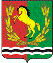 АДМИНИСТРАЦИЯМУНИЦИПАЛЬНОГО ОБРАЗОВАНИЯ РЯЗАНОВСКИЙ СЕЛЬСОВЕТ
АСЕКЕЕВСКОГО РАЙОНА ОРЕНБУРГСКОЙ ОБЛАСТИПОСТАНОВЛЕНИЕ =====================================================================17.11.2021                                       с. Рязановка                                         № 47-пОб изменении (о присвоении, уточнении) адреса земельного участка, находящегося в собственности Копыловой З.Е. В соответствии с постановлением Правительства Российской Федерации от 19.11.2014 № 1221 «Об утверждении Правил присвоения, изменения и аннулирования адресов», руководствуясь Уставом муниципального образования Рязановский сельсовет, Администрация Рязановского сельсовета постановляет:Изменить адрес земельного участка, находящегося в собственности Копыловой Зои Евдокимовны на основании Свидетельства на право собственности на землю РФ-ХХIХ ОРБ-05-15 № 0851869 от 20 октября 1995 года, регистрационная запись № 169 от 10 октября 1995 года.Местоположение: Асекеевский район, Рязановская сельская администрация, с. Рязановка, ул. Школьная, на:  Российская Федерация, Оренбургская область, Асекеевский муниципальный район, сельское поселение, Рязановский сельсовет, Рязановка село,  Школьная улица, дом 27 (двадцать семь), квартира 1 (один).Настоящее постановление вступает в силу после его подписания.Глава муниципального образования                                              А.В. БрусиловРазослано: прокурору района, Администрации района, в дело.